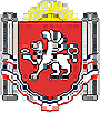 РЕСПУБЛИКА КРЫМРАЗДОЛЬНЕНСКИЙ РАЙОНАДМИНИСТРАЦИЯ БОТАНИЧЕСКОГО СЕЛЬСКОГО ПОСЕЛЕНИЯПОСТАНОВЛЕНИЕ11.августа.2015 г.                                                                                                    № 76                                                     Об утверждении «Положения о постоянно действующей комиссии для проведения открытого конкурса по отбору управляющих организаций для управления многоквартирными домами на территории Ботанического сельского поселения Раздольненского района Республики Крым»В соответствии с Конституцией Российской Федерации, принятой 12 декабря ., Гражданским кодексом Российской Федерации, статьей 161 Жилищного кодекса Российской Федерации, постановлением Правительства Российской Федерации от 06.02.2006г. № 75 «О порядке проведения органом местного самоуправления открытого конкурса по отбору управляющей организации для управления многоквартирным домом», иными федеральными законами, нормативными правовыми актами Правительства Российской Федерации, Уставом Ботанического сельского поселения, администрация Ботанического сельского поселения п о с т а н о в л я е тУтвердить Положение о постоянно действующей комиссии для проведения открытого конкурса по отбору управляющих организаций для управления многоквартирными домами на территории Ботанического сельского поселения Раздольненского района Республики Крым.Данное постановление вступает в силу со дня его подписания.Контроль за исполнением данного постановления оставляю за собой.Глава администрации Ботанического сельского поселения                                       Г.В. ШичкинПОЛОЖЕНИЕО постоянно действующей конкурсной комиссии для проведения открытого конкурса по отбору управляющих организаций для управления многоквартирными домами на территории муниципального образования Ботанического сельского поселения Раздольненского района Республики КрымНастоящее положение определяет понятие, цели создания, функции, состав и порядок деятельности конкурсной комиссии по проведению конкурсов по отбору управляющей организации для управления многоквартирным домом (далее - конкурсная комиссия).Конкурсная комиссия в своей деятельности руководствуется Гражданским кодексом Российской Федерации, статьей 161 Жилищного кодекса Российской Федерации, постановлением Правительства Российской Федерации от 06.02.2006г. № 75 «О порядке проведения органом местного самоуправления открытого конкурса по отбору управляющей организации для управления многоквартирным домом», иными федеральными законами, нормативными правовыми актами Правительства Российской Федерации и настоящим положением.Конкурсная комиссия создается в целях подведения итогов и определения победителя конкурса на право заключения договора управления многоквартирным домом.Комиссия является постоянно действующей, срок полномочий комиссии составляет два года.Задачами конкурсной комиссии являются:5.1 Создание равных условий участия в конкурсе для юридических лиц независимо от организационно-правовой формы и индивидуальных предпринимателей;Создание условий добросовестной конкуренции;Эффективное использование средств собственников помещений в многоквартирном доме в целях обеспечения благоприятных и безопасных условий пользования помещениями в многоквартирном доме, надлежащего содержания общего имущества в многоквартирном доме, а также предоставления коммунальных услуг лицам, пользующимся помещениями в доме;Доступность информации о проведении конкурса и обеспечение открытости его проведения.Конкурсная комиссия является коллегиальным органом.Персональный состав конкурсной комиссии, в том числе председатель конкурсной комиссии (далее - председатель), утверждается организатором конкурса (далее - организатор) не позднее, чем за 5 рабочих дней до опубликования извещения о проведении конкурса. В состав конкурсной комиссии входят не менее пяти человек - членов конкурсной комиссии, в том числе должностные лица органа местного самоуправления, являющегося организатором конкурса.Председатель является членом конкурсной комиссии.Членами конкурсной комиссии не могут быть физические лица, лично заинтересованные в результатах конкурса (в том числе лица, являющиеся претендентами, участниками конкурса или состоящие в трудовых отношениях с организациями, являющимися претендентами, участниками конкурса, а также родственники претендента (участника конкурса) - физического лица (физических лиц), состоящего в трудовых отношениях с организациями, являющимися претендентами, участниками конкурса, либо физические лица, на которых способны оказывать влияние претенденты, участники конкурса (в том числе лица, являющиеся участниками (акционерами) указанных организаций, членами их органов управления, кредиторами участников конкурса). В случае выявления таких лиц организатор конкурса обязан незамедлительно исключить их из состава конкурсной комиссии и назначить иных лиц в соответствии с настоящим положением.Основными функциями конкурсной комиссии являются:Вскрытие конвертов с заявками на участие в конкурсе;Рассмотрение, оценка и сопоставление заявок на участие в конкурсе;Определение победителя конкурса;Ведение протокола вскрытия конвертов с заявками на участие в конкурсе (далее - протокол вскрытия конвертов), протокола оценки и сопоставления заявок на участие в конкурсе и протокола конкурса;Наряду со своими основными функциями по решению организатора на конкурсную комиссию может быть возложена функция обеспечения (контроля), в том числе совместно с сотрудниками организатора, специализированной организацией (если такая привлечена организатором) своевременного проведения организатором (специализированной организацией) порученных мероприятий.Конкурсная комиссия обязана:Проверять соответствие претендентов предъявляемым к ним требованиям, установленным законодательством Российской Федерации и конкурсной документацией;Не допускать претендента к участию в проведении конкурса в случаях, установленных законодательством Российской Федерации и конкурсной документацией;Не проводить переговоров с претендентами до проведения конкурса и (или) во время проведения конкурса, кроме случаев обмена информацией, прямо предусмотренных законодательством Российской Федерации и конкурсной документацией.Конкурсная комиссия вправе:В случаях, предусмотренных законодательством Российской Федерации и конкурсной документацией, отстранить участника от участия в конкурсе на любом этапе его проведения;Обратиться к соответствующему структурному подразделению организатора за разъяснениями положений по предмету конкурса;Обратиться к соответствующему структурному подразделению организатора с предложением изменить условия, изложенные в конкурсной документации, в случаях, если не подана ни одна заявка на участие в конкурсе;При необходимости привлекать к своей работе экспертов в порядке, установленном настоящим положением.Члены Конкурсной комиссии обязаны:Знать и руководствоваться в своей деятельности требованиями законодательства Российской Федерации и настоящего положения;Лично присутствовать на заседаниях конкурсной комиссии. Отсутствие на заседании конкурсной комиссии допускается только по уважительным причинам в соответствии с трудовым законодательством Российской Федерации;Соблюдать правила рассмотрения и оценки конкурсных заявок;Не допускать разглашения сведений, ставших им известными в ходе проведения конкурса, кроме случаев, прямо предусмотренных законодательством Российской Федерации.Члены конкурсной комиссии вправе:Знакомиться со всеми представленными на рассмотрение документами и сведениями, составляющими заявку на участие в конкурсе;Выступать по вопросам повестки дня на заседаниях конкурсной комиссии;Проверять правильность изложения своего выступления в протоколе вскрытия заявок на участие в конкурсе и протоколе оценки и сопоставления заявок на участие в конкурсе.Члены конкурсной комиссии имеют право письменно изложить свое особое мнение, которое прикладывается к протоколу вскрытия заявок или к протоколу рассмотрения заявок на участие в конкурсе в зависимости от того, по какому вопросу оно излагается.Члены конкурсной комиссии:Присутствуют на заседаниях конкурсной комиссии и принимают решения по вопросам, отнесенным к компетенции конкурсной комиссии настоящим положением и законодательством Российской Федерации,Осуществляют рассмотрение, оценку и сопоставление заявок на участие в конкурсе в соответствии с требованиями действующего законодательства и настоящего положения;Подписывают протокол вскрытия конвертов, протокол конкурса и протокол оценки и сопоставления заявок на участие в конкурсе;Принимают участие в определении победителя конкурса;Осуществляют иные действия в соответствии с законодательством Российской Федерации и настоящим положением.Председатель конкурсной комиссии:Осуществляет общее руководство работой конкурсной комиссии и обеспечивает выполнение настоящего положения;Утверждает график проведения заседаний конкурсной комиссии;Объявляет заседание правомочным или выносит решение о его переносе из-за отсутствия необходимого количества членов;Открывает и ведет заседания конкурсной комиссии, объявляет перерывы;Объявляет состав конкурсной комиссии;Определяет порядок рассмотрения обсуждаемых вопросов;Назначает члена конкурсной комиссии, который будет осуществлять вскрытие конвертов с заявками на участие в конкурсе;Объявляет сведения, подлежащие объявлению на процедуре вскрытия конвертов с заявками на участие в конкурсе;В случае необходимости выносит на обсуждение конкурсной комиссии вопрос о привлечении к работе комиссии экспертов;Подписывает протокол вскрытия конвертов с конкурсными заявками, протокол рассмотрения заявок на участие в конкурсе и протокол оценки и сопоставления заявок на участие в конкурсе;Объявляет победителя конкурса;Осуществляет иные действия в соответствии с законодательством Российской Федерации и настоящим положением.Секретарь конкурсной комиссии:Осуществляет подготовку заседаний конкурсной комиссии, включая оформление и рассылку необходимых документов, информирование членов конкурсной комиссии по всем вопросам, относящимся к их функциям, в том числе извещение лиц, принимающих участие в работе комиссии, о времени и месте проведения заседаний не менее чем за три рабочих дня до их начала и обеспечивает членов конкурсной комиссии необходимыми материалами;По ходу заседаний конкурсной комиссии оформляет протокол вскрытия конвертов, протокол рассмотрения и оценки конкурсных заявок и протокол конкурса;Осуществляет иные действия организационно-технического характера в соответствии с законодательством Российской Федерации и настоящим положением.Работа конкурсной комиссии осуществляется на ее заседаниях. Заседание конкурсной комиссии считается правомочным, если на нем присутствует не менее пятидесяти процентов от общего числа ее членов.Решения конкурсной комиссии принимаются простым большинством голосов от числа присутствующих на заседании членов. При равенстве голосов голос председателя является решающим. При голосовании каждый член конкурсной комиссии имеет один голос. Голосование осуществляется открыто. Заочное голосование не допускается.Любые действия (бездействия) конкурсной комиссии могут быть обжалованы в порядке, установленном законодательством Российской Федерации, если такие действия (бездействия) нарушают права и законные интересы участника(ов) конкурса. В случае такого обжалования конкурсная комиссия обязана:Представить по запросу уполномоченного органа сведения и документы, необходимые для рассмотрения жалобы;Приостановить заключение договоров по результатам конкурса до рассмотрения жалобы по существу, в случае получения соответствующего требования от уполномоченного органа.Конкурсная комиссия может привлекать для рассмотрения, оценки и сопоставления конкурсных заявок экспертов. Для целей применения настоящего положения под экспертами понимаются лица, обладающие специальными знаниями по предмету проведения конкурса, что должно подтверждаться соответствующими документами об образовании и (или) опыте работы эксперта. Эксперты, как правило, не входят в состав конкурсной комиссии, но могут быть включены в состав конкурсной комиссии по решению организатора. Экспертами не могут быть лица, которые лично заинтересованы в результатах конкурса (в том числе физические лица, подавшие заявки на участие в запросе котировок либо состоящие в штате организаций, подавших указанные заявки), либо физические лица, на которых способны оказывать влияние участники конкурса (в том числе физические лица, являющиеся участниками (акционерами) этих организаций, членами их органов управления, кредиторами участников размещения заказа). Эксперты представляют в конкурсную комиссию свои экспертные заключения по вопросам, поставленным перед ними конкурсной комиссией. Мнение эксперта, изложенное в экспертном заключении, носит рекомендательный характер и не является обязательным для конкурсной комиссии. Экспертное заключение оформляется письменно и прикладывается к протоколу рассмотрения и оценки конкурсных заявок, в зависимости от того, по какому поводу оно проводилось.Члены конкурсной комиссии, виновные в нарушении законодательства Российской Федерации, иных нормативных правовых актов Российской Федерации и настоящего положения, несут дисциплинарную, гражданско-правовую, административную, уголовную ответственность в соответствии с законодательством Российской Федерации.Член конкурсной комиссии, допустивший нарушение законодательства Российской Федерации и (или) иных нормативных правовых актов Российской Федерации может быть заменен по решению организатора, а также по представлению или предписанию органа, уполномоченного на осуществление контроля в сфере проведения конкурсов.В случае если члену конкурсной комиссии станет известно о нарушении другим членом Конкурсной комиссии законодательства Российской Федерации и иных нормативных правовых актов Российской Федерации и настоящего положения, он должен письменно сообщить об этом председателю конкурсной комиссии, и (или) организатору в течение одного дня с момента, когда он узнал о таком нарушении.Члены конкурсной комиссии и привлеченные конкурсной комиссией эксперты не вправе распространять сведения, составляющие государственную, служебную или тайну, ставшие известными им в ходе проведения конкурса.ПРОЕКТПоложениео порядке работы постоянно действующей конкурсной комиссии для проведения открытого конкурса по отбору управляющих организаций для управления многоквартирными домами на территории муниципального образования Ботанического сельского поселения Раздольненского районаОбщие положения1.1. Настоящий Порядок устанавливает общие принципы формирования, размещения, исполнения, муниципального заказа на оказание услуг по управлению многоквартирными домами, расположенными на территории муниципального образования Ботаническое сельское поселение Раздольненского района в которых собственники не выбрали способ управления общим имуществом или их решение не были реализованы.1.2. Размещение муниципального заказа осуществляется на условиях и в порядке, определенных Федеральным законом № 94-ФЗ от 21 июля . «О размещении заказов на поставки товаров, выполнение работ, оказание услуг для государственных и муниципальных нужд» (далее – Федеральный закон № 94-ФЗ), и в соответствии с постановлением правительства РФ от 06.02.2006г. №75 «О порядке проведения органом местного самоуправления открытого конкурса по отбору управляющей организации для управления многоквартирным домом».Термины и понятия2.1. Для целей настоящего Порядка используются следующие основные понятия:конкурс – процедура выбора управляющих организаций, победителем которой признается участник конкурса, предложивший за указанный организатором конкурса в конкурсной документации размер платы за содержание и ремонт жилого помещения в течение одного года выполнить наибольший по стоимости объем работ и услуг по содержанию и ремонту общего имущества собственников помещений в многоквартирном доме, на право управления которым проводится конкурс;предмет конкурса - право заключения договоров управления многоквартирным домом в отношении объекта конкурса;объект конкурса - общее имущество собственников помещений в многоквартирном доме, на право управления которым проводится конкурс;размер платы за содержание и ремонт жилого помещения - плата, включающая в себя плату за работы и услуги по управлению многоквартирным домом, содержанию, текущему и капитальному ремонту общего имущества собственников помещений в многоквартирном доме, установленная из расчета  общей площади жилого помещения. Размер платы за содержание и ремонт жилого помещения устанавливается одинаковым для собственников жилых и нежилых помещений в многоквартирном доме;организатор конкурса - орган местного самоуправления уполномоченные проводить конкурс;управляющая организация - юридическое лицо независимо от организационно-правовой формы или индивидуальный предприниматель, которые осуществляют управление многоквартирным домом на основании результатов конкурса;претендент - любое юридическое лицо независимо от организационно-правовой формы или индивидуальный предприниматель, представившие заявку на участие в конкурсе;участник конкурса - претендент, допущенный конкурсной комиссией к участию в конкурсе.Порядок работы комиссии3.1. При проведении конкурса создается конкурсная комиссия (далее - Комиссия).3.2. Заказчиком, уполномоченным органом до опубликования извещения о проведении открытого конкурса принимаются решения о создании комиссии, определяются ее состав и порядок работы, назначается председатель комиссии.3.3. Число членов комиссии должно быть не менее чем пять человек.3.4. Членами комиссии не могут быть физические лица, лично заинтересованные в результатах размещения заказа (в том числе физические лица, подавшие заявки на участие в конкурсе либо состоящие в штате организаций, подавших указанные заявки), либо физические лица, на которых способны оказывать влияние участники размещения заказа (в том числе физические лица, являющиеся участниками (акционерами) этих организаций, членами их органов управления, кредиторами участников размещения заказа). В случае выявления в составе комиссии указанных лиц заказчик, уполномоченный орган, принявшие решение о создании комиссии, обязаны незамедлительно заменить их иными физическими лицами, которые лично не заинтересованы в результатах размещения заказа и на которых не способны оказывать влияние участники размещения заказа.3.5. Замена члена комиссии допускается только по решению заказчика, уполномоченного органа, принявших решение о создании комиссии.3.6. Конкурсной комиссией осуществляются вскрытие конвертов с заявками на участие в конкурсе и открытие доступа к находящимся в информационной системе общего пользования, поданным в форме электронных документов и подписанным в соответствии с нормативными правовыми актами Российской Федерации заявкам на участие в конкурсе